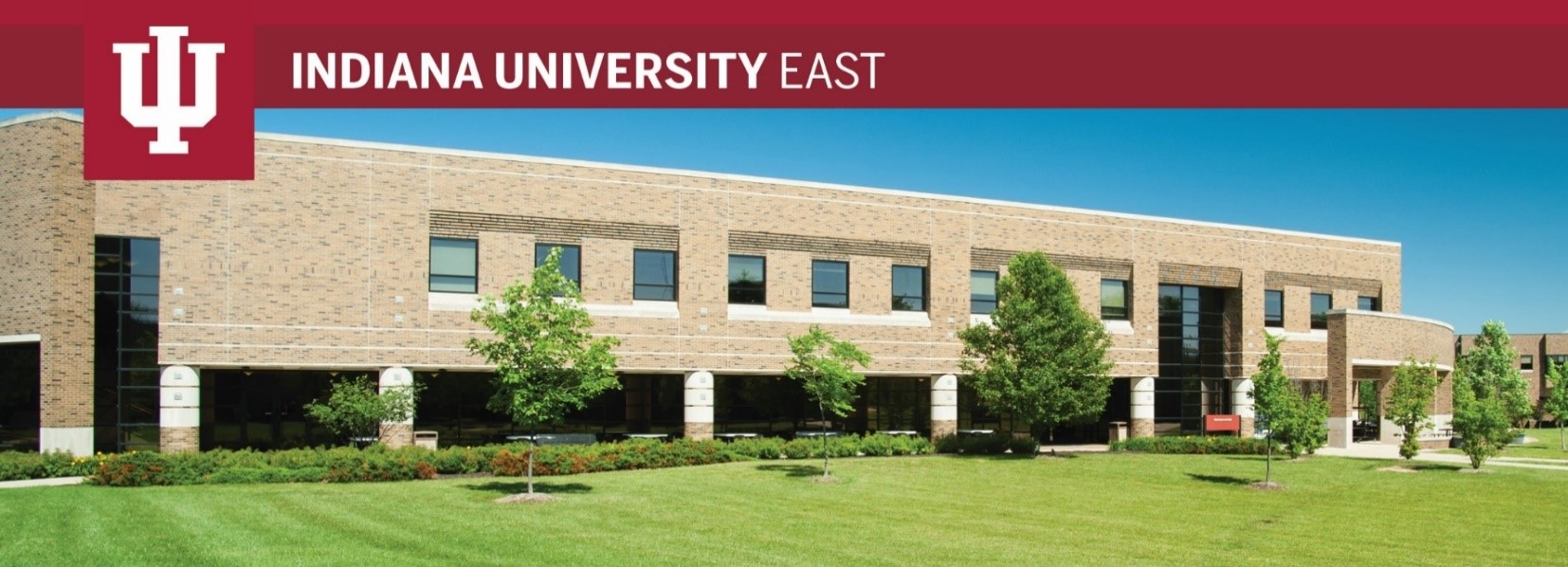 InstructionsAttach a current position description; if applicable, make note of any significant changes since last year's review.  If performance goals were set at the last review, attach a copy of these goals and comment on employee's progress.Provide objective, evidential feedback and justification where applicable.Select appropriate rating for each performance competency, according to the position description.Include quarterly review remarks in the designated section.To The Employee: Please use the information you have compiled on this form in your performance discussion with your supervisor and submit this form to be included in your annual performance evaluation.Employee Signature:						Date:      Employee’s Name:Evaluated By:Reviewed By:Title:Title:Title:Employee ID Number:Date:Date:Review Period:Human Resources:Date:Performance Competencies: You will be evaluated by your supervisor based on the job duties associated with your position. In order to prepare for your evaluation, please review your position description and provide some examples from your work. Performance Competencies: You will be evaluated by your supervisor based on the job duties associated with your position. In order to prepare for your evaluation, please review your position description and provide some examples from your work. 1. Key Duty and Responsibility:      Give your thoughts on your performance regarding this Key Duty and Responsibility:      2. Key Duty and Responsibility:      Give your thoughts on your performance regarding this Key Duty and Responsibility:      3. Key Duty and Responsibility:      Give your thoughts on your performance regarding this Key Duty and Responsibility:      4. Key Duty and Responsibility:      Give your thoughts on your performance regarding this Key Duty and Responsibility:      5. Key Duty and Responsibility:      Give your thoughts on your performance regarding this Key Duty and Responsibility:      Performance Competencies Continued (Depending on position, some competencies may be more relevant than others.)Performance Competencies Continued (Depending on position, some competencies may be more relevant than others.)Performance Competencies Continued (Depending on position, some competencies may be more relevant than others.)Performance Competencies Continued (Depending on position, some competencies may be more relevant than others.)Performance Competencies Continued (Depending on position, some competencies may be more relevant than others.)Performance Competencies Continued (Depending on position, some competencies may be more relevant than others.)Performance Competencies Continued (Depending on position, some competencies may be more relevant than others.)Performance Competencies Continued (Depending on position, some competencies may be more relevant than others.)Exceptional:Performance is consistently superior and significantly exceeds position requirements.ExceptionalHighly EffectiveProficientInconsistentUnsatisfactoryNew/Not ApplicableHighly Effective:Performance frequently exceeds position requirements.ExceptionalHighly EffectiveProficientInconsistentUnsatisfactoryNew/Not ApplicableProficient:Performance consistently meets position requirements.ExceptionalHighly EffectiveProficientInconsistentUnsatisfactoryNew/Not ApplicableInconsistent:Performance meets some, but not all position requirements.ExceptionalHighly EffectiveProficientInconsistentUnsatisfactoryNew/Not ApplicableUnsatisfactory:Performance consistently fails to meet minimum position requirements; employee lacks skills required or fails to utilize necessary skills.ExceptionalHighly EffectiveProficientInconsistentUnsatisfactoryNew/Not ApplicableNew/Not Applicable:Employee has not been in position long enough to have demonstrated the essential elements of the position and will be reviewed at a later agreed upon date.ExceptionalHighly EffectiveProficientInconsistentUnsatisfactoryNew/Not ApplicablePunctuality and attendance      Punctuality and attendance      Appearance meets department standards      Appearance meets department standards      Consistency in work and performance      Consistency in work and performance      Verbal and written communication skills      Verbal and written communication skills      Position knowledge      Position knowledge      Adherence to Federal, State, and University policies and procedures      Adherence to Federal, State, and University policies and procedures      How would you rate your overall performance related to the aforementioned duties and responsibilities:How would you rate your overall performance related to the aforementioned duties and responsibilities:Employee Comments Employee Comments Employee Comments Employee Comments Employee Comments Employee Comments Employee Comments Employee Comments 2017 Goals (Please discuss last year’s goals and whether they were met, or if they were changed)1.       2.      3.      2018 Goals (Please put down three possible goals for you and your supervisor to discuss, for 2018. Goals can center around departmental goals, process improvement, or professional development)1.       2.      3.      